OSMOZAJe posebna oblika difuzije (difuzija topila). Najpogostejše topilo je voda, zato osmozo definiramo  kot difuzija vode skozi polprepustno membrano v smeri nižjega vodnega potenciala – v smeri nižje koncentracije vode.Ko se koncentracija vode na obeh straneh izenačita, se gibanje vodnih molekul ne ustavi, osmoza se samo navidezno ustavi. Ustavi se pa, če membrana propade, ko je uničena (ko segrevamo, močne kisline). Osmozo opazujemo z osmometrom.Celica – hipotonična						Okolje – hipertonično× × × × × ×							°°°°°°°°°°°   °   °   °   °   °      						°°   °°°°°× × × × × ×							°°°°°   °°°   °   °   °   °   °		× - H2Ovisok vodni potencial	° - sol				nizek vodni potencialnizek osmotski tlak						visok osmotski tlakŽivalska celica se v hipertoničnem okolju skrči.Rastlinska celica v hipertoničnem okolju:vakuola se skrčiskrči se tudi tonoplast, citoplazma in celična membranacelična stena pa ostane enakaPLAZMOLIZA – osmotski pojav, ko voda prehaja iz celice, živalska celica se krči, v rastlinski pa pride do plazmolizeIzotonična – vodni potencial je enakČe damo celico v hipotonično okolje:Celica						Hipotonično okolje (npr. destilirana voda)× × × × × ×						× × × × ×	°   °   °   °   °   °      					× × × × ×	× × × × × ×						× × × × ×	°   °   °   °   °   °						× × × × ×nizek vodni potencial				visok vodni potencialvisok osmotski tlak					nizek osmotski tlakV hipotoničnem okolju živalska celica nabrekne in lahko poči, pride do LIZA CELICE. Krvne celice (krvničke – eritrocite) počijo in temu pravimo HEMOLIZA. Rastlinske celice nekoliko nabreknejo, vendar ne počijo, zato ker imajo celično steno, poveča se turgorski tlak, posledica tega je, da je celica čvrsta in rastlina pokončna (takrat, ko dežuje). V hipotoničnem okolju pride v rastlinskih celicah do DEPLAZMOLIZE (vrne se v prvotno stanje), dokler je živa celica (membrana).ENDOCITOZA  IN  EKSOCITOZAEndocitoza je vstopanje, eksocitoza pa izstopanje velikih delcev snovi – polimerov Pri tem sodeluje membrana in energija, ki jo celice dobijo iz ATP molekul. Endocitoza in eksocitoza poteka samo pri živalskih celicah, ker nimajo celične stene.Ločimo dve obliki endocitoze:fagocitoza (vstopanje trdnih delcev)pinocitoza (vstopanje tekočin)Delci vstopijo tako, da se pogreznejo v celico in ta se zapre, nastane endocitotski mehurček, temu se pridruži lizosom (prebavni encim) in nastane prebavni mehurček. Celica ga prebavi. Celica nepotrebne snovi izloča z eksocitozo tako, da se eksocitotski mehurčki zlijejo z membrano in snov se izloči iz celiceNUKLEINSKE KISLINEC-hidrati – glavni vir energijeLipidi – zaloga energije in gradbene snoviBeljakovine – gradijo celico, omogočajo delovanje celiceNukleinske kisline:informacijski sistembrez njih življenja ne bi bilo1869 so jih odkrili v jedrih ribjih spermijev in v jedrih levkocitovnahajajo se v vseh živih celicah in virusihNaloge:usmerjajo življenjske procese v celicahso kemična vez med generacijamipri delitvi celic se prenesejo geni iz materinske na hčerinsko celicopravimo jim DEDNE informacijeLočimo:DNK = DNA (deoksiribonukleinska kislina)RNK = RNA (ribonukleinska kislina)Zgradba:so kompleksne organske molekuleimajo veliko molekulsko maso (od nekaj milijonov do nekaj milijard)so biopolimeri zgrajeni iz manjših podenot biomonomerov – nukleotidovnukleotidi se povezujejo z močno in čvrsto fosfodierstersko vezjoZgradba nukleotida:vsak nukleotid vsebuje:ostanek fosforne kislinesladkor – pentozo (riboza ali deoksiriboza)dušikovo organsko bazoime nukleotida je odvisno od imena baze, ki jo nukleotid vsebujeločimo 5 različnih baz:PURINSKE (imajo dva obroča)adeningvaninPIRIMIDINSKE (imajo en obroč)timin 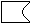 citozin 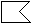 uracil RAZLIKE: 				DNA						RNAOstanek fosforne kisline		   +						   +Sladkor				deoksiriboza					ribozaDušikove organske baze		adenin, gvanin			adenin, gvanin					timin, citozin			URACIL, citozinFosfodiestrska vez je čvrsta, trdna in veže nukleotide v polinukleotidne verige – vrvice